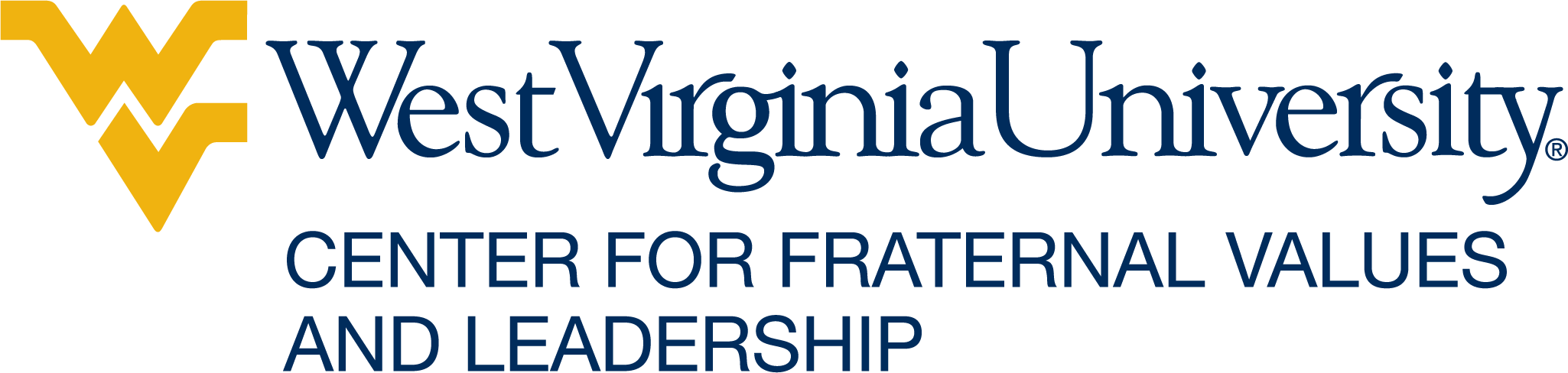 OFFICER TRANSITION GUIDEInstructions: Work together as incoming and outgoing officers for the same position to complete the following assessments of the accomplishments, goals and operations of your organization for the previous term of office with the upcoming term of office in mind.Some sections refer to the organization, where others refer to the executive officers and/or chair positions. The final section refers to your specific officer/chair position.   ASSESS YOUR POSITION:DEADLINE FOR ACTION STEPS: _________________BE SURE TO REVIEW AND SHARE THE FOLLOWING DOCUMENTS/INFORMATION!A copy of the organization’s constitution, bylaws, chapter policies and proceduresOfficer job description as detailed in the organization’s bylawsGoals and objectives from last yearStatus of ongoing projectsPrevious meeting minutes and officer reportsFinancial records or budget relating to the positionCenter for Fraternal Values and Leadership Policies & Procedures ManualContact information for:Inter/National HeadquartersChapter/Graduate AdvisorOther AdvisorsHouse Corporation (if applicable)Center for Fraternal Values and Leadership StaffEmergency Contact Information (police, fire, Carruth Center)Governing Council InformationHistorical filesCalendar with critical dates (anniversaries, holiday observance, etc.)Change officer position on WVU EngagePOSITION:DATE:ASSESS YOUR ORGANIZATION OVER THE COURSE OF THE PAST YEAR IN THE FOLLOWING CORE VALUES OF THE CENTER FOR FRATERNAL VALUES AND LEADERSHIP:ASSESS YOUR ORGANIZATION OVER THE COURSE OF THE PAST YEAR IN THE FOLLOWING CORE VALUES OF THE CENTER FOR FRATERNAL VALUES AND LEADERSHIP:BROTHERHOOD/SISTERHOOD SCHOLARSHIPLEADERSHIP SERVICE & PHILANTHROPYDIVERSITY & INCLUSION STRENGTHS/ AREAS OF OPPORTUNITYGOALS FOR your specific organizationGOALS FOR your specific organizationGOALS THE ORGANIZATION ACCOMPLISHED DURING THE YEAR:GOALS THE ORGANIZATION SHOULD WORK ON NEXT TERM:ASSESS YOUR EXECUTIVE BOARD/CHAIR POSITIONS PERFORMANCE IN THE FOLLOWING AREAS:ASSESS YOUR EXECUTIVE BOARD/CHAIR POSITIONS PERFORMANCE IN THE FOLLOWING AREAS:operationscommunicationpr (campus, council, Greek community, morgantown)programming (fun, educational, service, balanced calendar)STRENGTHS AREAS OF OPPORTUNITYWhat does your position entail?WHAT ELSE DO YOU THINK IS MISSING FROM YOUR POSITION DUTIES?STRENGTHS  AREAS OF OPPORTUNITYGoals for your position – do your officer goals help with YOUR ORGANIZATIONAL goals? Goals for your position – do your officer goals help with YOUR ORGANIZATIONAL goals? GOALS THE OUTGOING OFFICER ACCOMPLISHED DURING THE YEAR:GOALS YOU THINK THE INCOMING OFFICER SHOULD WORK ON DURING HIS OR HER TERM:NEXT STEPS – WHAT SPECIFIC ACTION IS NEEDED TO COMPLETE THE TRANSITION? NEXT STEPS – WHAT SPECIFIC ACTION IS NEEDED TO COMPLETE THE TRANSITION? THE OUTGOING OFFICER/CHAIR WILLTHE INCOMING OFFICER/CHAIR WILL